Play your part in supporting this significant new festival of classical music in Scotland and ensure that Cumnock continues to be the meeting place for music.Donations and benefits quoted cover an individual or a couple. The donation covers your support for the 2018 Festival. Renewals will be invited following each festival.If you have any questions, or would like to discuss a bespoke giving package, please email: supportus@thecumnocktryst.comIf you wish to pay by cheque please print off and complete this form and return by post to: The Cumnock Tryst, Whittlieburn House, Brisbane Glen Road, Largs, North Aryshire KA30 8SN
OR if you prefer to pay by bank transfer please complete this form, make the transfer to the account detailed below and email the form to: supportus@thecumnocktryst.comPlease Gift aid your donation. We can boost your donation by 25p for every £1 you give through Gift Aid. Please tick the box to indicate that you are a UK taxpayer and you want to Gift Aid your donation to The Cumnock Tryst Endowment Fund (SCO45509). Please note that if your Income Tax or Capital Gains tax liability is less than the Gift Aid you claim on ALL donations in the tax year you will be asked to pay the difference. If you are a Higher Rate taxpayer you are able to claim additional tax relief through your Self-Assessment tax return or ask HMRC to adjust your tax code.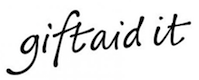         I confirm that I am a UK taxpayer and I want to Gift Aid my donation and any donations I make in the future or have made in the past four years to The Cumnock Tryst Endowment Fund (SC045509).  I am a UK taxpayer and understand that if I pay less Income Tax and/or Capital Gains Tax than the amount of Gift Aid claimed on all my donations in that tax year it is my responsibility to pay any difference.  Please tick box if applicable. Patron Level Donation Benefits Platinum £500 + Invitation to Festival Opening Reception, priority booking, acknowledgement in Festival Programme and on website, two complimentary tickets to the Saturday evening festival concertDiamond £250 - £499 Invitation to Festival Opening Reception, priority booking, acknowledgement in Festival Programme and on website Gold£100 - £249 Invitation to Festival Opening Reception, priority booking Festival FriendMin donation £25Invitation to Friends Event during Festival, priority booking I/We donate I/We donate I/We donate £  £  £  Cheque made payable to The Cumnock Tryst Endowment FundCheque made payable to The Cumnock Tryst Endowment FundCheque made payable to The Cumnock Tryst Endowment FundI/We donate by Bank TransferI/We donate by Bank TransferI/We donate by Bank TransferSort Code:  82-20-00Sort Code:  82-20-00Sort Code:  82-20-00Sort Code:  82-20-00Account No:1001-1283Account No:1001-1283TitleFull Name/sFull Name/sAddressPostcodeEmailPhoneMobileMobile